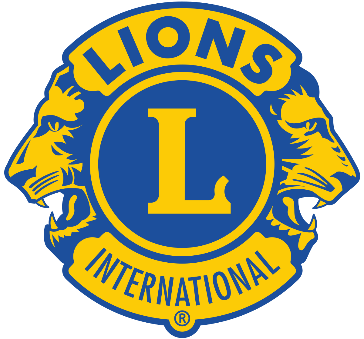 The Lion’s Club Student Speaker ContestWhen: Wednesday, January 23, 2019Where: Room 605 after schoolWho: All students are invited to participateTopic: “Freedom of the press. What does it mean?”Each participant needs to prepare a speech on this topic of more than 5 minutes and less than 10 minutes, but as near to 10 minutes as possible. You may use notes or read your speech, if necessary; however, it is best if you memorize it. Winners of this contest will be chosen to present their speech at the club level in February. Your participation in that will earn you $25, with the winner collecting $100 and moving on to the zone competition. Throughout six levels of competition, one winner will collect a total of $21,000 in scholarship money! If you are interested, please email Mrs. Armstrong at warmstrong@avhsd.org to let her know you are participating. She will be off campus until the day of the competition so any questions need to be emailed directly to her. 